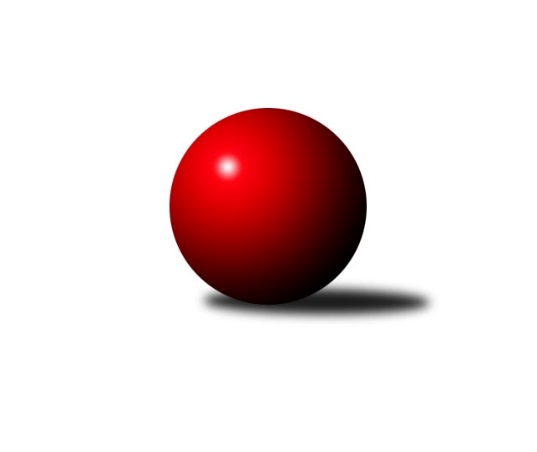 Č.14Ročník 2023/2024	9.6.2024 Okresní přebor Ostrava 2023/2024Statistika 14. kolaTabulka družstev:		družstvo	záp	výh	rem	proh	skore	sety	průměr	body	plné	dorážka	chyby	1.	SKK Ostrava B	14	11	0	3	69.0 : 43.0 	(97.5 : 70.5)	2353	22	1689	664	58.8	2.	TJ Sokol Bohumín D	14	9	0	5	67.0 : 45.0 	(93.5 : 74.5)	2368	18	1685	683	60.6	3.	TJ Unie Hlubina C	13	7	2	4	62.0 : 42.0 	(87.5 : 68.5)	2396	16	1684	712	60.2	4.	TJ Sokol Bohumín E	14	8	0	6	60.0 : 52.0 	(90.0 : 78.0)	2357	16	1665	692	55	5.	SKK Ostrava C	13	7	0	6	54.0 : 50.0 	(76.0 : 80.0)	2366	14	1662	704	60.7	6.	TJ Michálkovice  B	14	5	1	8	49.0 : 63.0 	(72.5 : 95.5)	2251	11	1614	637	67.4	7.	TJ VOKD Poruba C	14	4	2	8	48.0 : 64.0 	(83.0 : 85.0)	2297	10	1666	631	68.6	8.	TJ Unie Hlubina ˝D˝	14	1	1	12	31.0 : 81.0 	(60.0 : 108.0)	2197	3	1587	610	80.9Tabulka doma:		družstvo	záp	výh	rem	proh	skore	sety	průměr	body	maximum	minimum	1.	SKK Ostrava B	7	7	0	0	41.0 : 15.0 	(53.5 : 30.5)	2324	14	2401	2241	2.	TJ Sokol Bohumín D	7	6	0	1	39.0 : 17.0 	(49.0 : 35.0)	2398	12	2528	2315	3.	TJ Unie Hlubina C	7	5	1	1	38.0 : 18.0 	(51.0 : 33.0)	2533	11	2634	2350	4.	TJ Michálkovice  B	7	5	1	1	35.0 : 21.0 	(43.5 : 40.5)	2309	11	2412	2208	5.	SKK Ostrava C	6	5	0	1	30.0 : 18.0 	(35.0 : 37.0)	2274	10	2344	2228	6.	TJ Sokol Bohumín E	7	5	0	2	36.0 : 20.0 	(49.0 : 35.0)	2483	10	2590	2389	7.	TJ VOKD Poruba C	7	4	0	3	30.0 : 26.0 	(47.5 : 36.5)	2326	8	2404	2259	8.	TJ Unie Hlubina ˝D˝	7	1	1	5	21.0 : 35.0 	(33.0 : 51.0)	2368	3	2484	2267Tabulka venku:		družstvo	záp	výh	rem	proh	skore	sety	průměr	body	maximum	minimum	1.	SKK Ostrava B	7	4	0	3	28.0 : 28.0 	(44.0 : 40.0)	2356	8	2525	2268	2.	TJ Sokol Bohumín D	7	3	0	4	28.0 : 28.0 	(44.5 : 39.5)	2385	6	2651	2154	3.	TJ Sokol Bohumín E	7	3	0	4	24.0 : 32.0 	(41.0 : 43.0)	2353	6	2474	2249	4.	TJ Unie Hlubina C	6	2	1	3	24.0 : 24.0 	(36.5 : 35.5)	2394	5	2522	2244	5.	SKK Ostrava C	7	2	0	5	24.0 : 32.0 	(41.0 : 43.0)	2355	4	2584	2209	6.	TJ VOKD Poruba C	7	0	2	5	18.0 : 38.0 	(35.5 : 48.5)	2290	2	2441	2185	7.	TJ Michálkovice  B	7	0	0	7	14.0 : 42.0 	(29.0 : 55.0)	2237	0	2421	2098	8.	TJ Unie Hlubina ˝D˝	7	0	0	7	10.0 : 46.0 	(27.0 : 57.0)	2205	0	2413	2050Tabulka podzimní části:		družstvo	záp	výh	rem	proh	skore	sety	průměr	body	doma	venku	1.	TJ Unie Hlubina C	10	7	1	2	52.0 : 28.0 	(72.5 : 47.5)	2445	15 	5 	0 	0 	2 	1 	2	2.	TJ Sokol Bohumín D	10	7	0	3	50.0 : 30.0 	(66.0 : 54.0)	2382	14 	4 	0 	1 	3 	0 	2	3.	SKK Ostrava B	10	7	0	3	49.0 : 31.0 	(68.0 : 52.0)	2377	14 	5 	0 	0 	2 	0 	3	4.	SKK Ostrava C	10	6	0	4	42.0 : 38.0 	(59.5 : 60.5)	2379	12 	4 	0 	1 	2 	0 	3	5.	TJ Sokol Bohumín E	10	5	0	5	39.0 : 41.0 	(58.0 : 62.0)	2357	10 	3 	0 	2 	2 	0 	3	6.	TJ Michálkovice  B	10	4	1	5	37.0 : 43.0 	(53.0 : 67.0)	2309	9 	4 	1 	0 	0 	0 	5	7.	TJ VOKD Poruba C	10	2	1	7	30.0 : 50.0 	(59.5 : 60.5)	2279	5 	2 	0 	3 	0 	1 	4	8.	TJ Unie Hlubina ˝D˝	10	0	1	9	21.0 : 59.0 	(43.5 : 76.5)	2193	1 	0 	1 	4 	0 	0 	5Tabulka jarní části:		družstvo	záp	výh	rem	proh	skore	sety	průměr	body	doma	venku	1.	SKK Ostrava B	4	4	0	0	20.0 : 12.0 	(29.5 : 18.5)	2348	8 	2 	0 	0 	2 	0 	0 	2.	TJ Sokol Bohumín E	4	3	0	1	21.0 : 11.0 	(32.0 : 16.0)	2477	6 	2 	0 	0 	1 	0 	1 	3.	TJ VOKD Poruba C	4	2	1	1	18.0 : 14.0 	(23.5 : 24.5)	2390	5 	2 	0 	0 	0 	1 	1 	4.	TJ Sokol Bohumín D	4	2	0	2	17.0 : 15.0 	(27.5 : 20.5)	2314	4 	2 	0 	0 	0 	0 	2 	5.	SKK Ostrava C	3	1	0	2	12.0 : 12.0 	(16.5 : 19.5)	2278	2 	1 	0 	0 	0 	0 	2 	6.	TJ Michálkovice  B	4	1	0	3	12.0 : 20.0 	(19.5 : 28.5)	2222	2 	1 	0 	1 	0 	0 	2 	7.	TJ Unie Hlubina ˝D˝	4	1	0	3	10.0 : 22.0 	(16.5 : 31.5)	2288	2 	1 	0 	1 	0 	0 	2 	8.	TJ Unie Hlubina C	3	0	1	2	10.0 : 14.0 	(15.0 : 21.0)	2323	1 	0 	1 	1 	0 	0 	1 Zisk bodů pro družstvo:		jméno hráče	družstvo	body	zápasy	v %	dílčí body	sety	v %	1.	Lukáš Modlitba 	TJ Sokol Bohumín E 	14	/	14	(100%)	27	/	28	(96%)	2.	Martin Futerko 	SKK Ostrava C 	13	/	13	(100%)	24	/	26	(92%)	3.	Jiří Koloděj 	SKK Ostrava B 	11	/	14	(79%)	22	/	28	(79%)	4.	Lukáš Trojek 	TJ Unie Hlubina C 	10	/	13	(77%)	19	/	26	(73%)	5.	Jan Ščerba 	TJ Michálkovice  B 	9	/	10	(90%)	16	/	20	(80%)	6.	Hana Zaškolná 	TJ Sokol Bohumín D 	9	/	12	(75%)	17	/	24	(71%)	7.	Lucie Stočesová 	TJ Sokol Bohumín D 	9	/	12	(75%)	15	/	24	(63%)	8.	Zdeněk Kuna 	SKK Ostrava B 	9	/	13	(69%)	15	/	26	(58%)	9.	Roman Grüner 	TJ Unie Hlubina ˝D˝ 	8	/	12	(67%)	12.5	/	24	(52%)	10.	Jakub Kožík 	SKK Ostrava C 	8	/	13	(62%)	14.5	/	26	(56%)	11.	Libor Pšenica 	TJ Michálkovice  B 	8	/	14	(57%)	18	/	28	(64%)	12.	Miroslava Ševčíková 	TJ Sokol Bohumín E 	8	/	14	(57%)	15.5	/	28	(55%)	13.	Blažena Kolodějová 	SKK Ostrava B 	8	/	14	(57%)	14	/	28	(50%)	14.	Vojtěch Dančík 	TJ Unie Hlubina C 	7	/	11	(64%)	13	/	22	(59%)	15.	Karel Lomozník 	TJ Unie Hlubina C 	7	/	12	(58%)	14.5	/	24	(60%)	16.	Přemysl Janalík 	TJ VOKD Poruba C 	7	/	12	(58%)	14	/	24	(58%)	17.	Vojtěch Zaškolný 	TJ Sokol Bohumín D 	7	/	12	(58%)	14	/	24	(58%)	18.	Radek Říman 	TJ Michálkovice  B 	7	/	12	(58%)	12	/	24	(50%)	19.	Roman Klímek 	TJ VOKD Poruba C 	7	/	13	(54%)	14	/	26	(54%)	20.	Markéta Kohutková 	TJ Sokol Bohumín D 	7	/	13	(54%)	13	/	26	(50%)	21.	Jaroslav Hrabuška 	TJ VOKD Poruba C 	7	/	14	(50%)	15	/	28	(54%)	22.	Josef Jurášek 	TJ Michálkovice  B 	6	/	8	(75%)	10	/	16	(63%)	23.	Dalibor Hamrozy 	TJ Sokol Bohumín E 	6	/	8	(75%)	10	/	16	(63%)	24.	Miroslav Heczko 	SKK Ostrava C 	6	/	9	(67%)	8	/	18	(44%)	25.	Lubomír Jančar 	TJ Unie Hlubina ˝D˝ 	6	/	11	(55%)	11	/	22	(50%)	26.	Josef Hájek 	TJ Unie Hlubina C 	6	/	11	(55%)	10.5	/	22	(48%)	27.	Jiří Číž 	TJ VOKD Poruba C 	6	/	12	(50%)	15	/	24	(63%)	28.	Michaela Černá 	TJ Unie Hlubina ˝D˝ 	6	/	12	(50%)	14	/	24	(58%)	29.	Zdeněk Franek 	TJ Sokol Bohumín D 	6	/	12	(50%)	12	/	24	(50%)	30.	Jaroslav Čapek 	SKK Ostrava B 	6	/	13	(46%)	16	/	26	(62%)	31.	Lubomír Richter 	TJ Sokol Bohumín E 	6	/	14	(43%)	12.5	/	28	(45%)	32.	Michal Hejtmánek 	TJ Unie Hlubina C 	5	/	6	(83%)	9	/	12	(75%)	33.	Miroslav Paloc 	TJ Sokol Bohumín D 	5	/	9	(56%)	9	/	18	(50%)	34.	Hana Vlčková 	TJ Michálkovice  B 	5	/	9	(56%)	8	/	18	(44%)	35.	Miroslav Koloděj 	SKK Ostrava B 	5	/	10	(50%)	13	/	20	(65%)	36.	Veronika Rybářová 	TJ Unie Hlubina C 	5	/	10	(50%)	11	/	20	(55%)	37.	Václav Kladiva 	TJ Sokol Bohumín D 	5	/	10	(50%)	10.5	/	20	(53%)	38.	Marian Mesároš 	TJ VOKD Poruba C 	5	/	13	(38%)	12	/	26	(46%)	39.	Janka Sliwková 	TJ Sokol Bohumín E 	5	/	13	(38%)	10	/	26	(38%)	40.	Rostislav Hrbáč 	SKK Ostrava B 	5	/	14	(36%)	12.5	/	28	(45%)	41.	Miroslav Futerko 	SKK Ostrava C 	4	/	11	(36%)	8	/	22	(36%)	42.	Filip Országh 	TJ Unie Hlubina C 	3	/	4	(75%)	4	/	8	(50%)	43.	Tomáš Polášek 	SKK Ostrava B 	3	/	4	(75%)	4	/	8	(50%)	44.	Andrea Rojová 	TJ Sokol Bohumín E 	3	/	8	(38%)	6.5	/	16	(41%)	45.	Oldřich Stolařík 	SKK Ostrava C 	3	/	9	(33%)	6	/	18	(33%)	46.	Ondřej Valošek 	TJ Unie Hlubina ˝D˝ 	3	/	10	(30%)	7	/	20	(35%)	47.	Helena Martinčáková 	TJ VOKD Poruba C 	3	/	10	(30%)	7	/	20	(35%)	48.	Miroslav Futerko 	SKK Ostrava C 	3	/	12	(25%)	8.5	/	24	(35%)	49.	Alena Koběrová 	TJ Unie Hlubina ˝D˝ 	3	/	13	(23%)	8	/	26	(31%)	50.	Jan Dřimal 	TJ Unie Hlubina ˝D˝ 	2	/	3	(67%)	2	/	6	(33%)	51.	František Tříska 	TJ Unie Hlubina C 	2	/	8	(25%)	5.5	/	16	(34%)	52.	Jan Kožík 	SKK Ostrava C 	2	/	10	(20%)	6	/	20	(30%)	53.	Martin Ševčík 	TJ Sokol Bohumín E 	2	/	12	(17%)	7.5	/	24	(31%)	54.	Antonín Chalcář 	TJ VOKD Poruba C 	1	/	1	(100%)	1.5	/	2	(75%)	55.	Jaroslav Kecskés 	TJ Unie Hlubina C 	1	/	1	(100%)	1	/	2	(50%)	56.	František Deingruber 	SKK Ostrava C 	1	/	1	(100%)	1	/	2	(50%)	57.	Josef Paulus 	TJ Michálkovice  B 	1	/	2	(50%)	2	/	4	(50%)	58.	Helena Hýžová 	TJ VOKD Poruba C 	1	/	2	(50%)	1.5	/	4	(38%)	59.	Evelína Martínková 	TJ Unie Hlubina ˝D˝ 	1	/	3	(33%)	1	/	6	(17%)	60.	Vlastimil Pacut 	TJ Sokol Bohumín D 	1	/	4	(25%)	3	/	8	(38%)	61.	Michal Borák 	TJ Michálkovice  B 	1	/	4	(25%)	2	/	8	(25%)	62.	František Modlitba 	TJ Sokol Bohumín E 	0	/	1	(0%)	1	/	2	(50%)	63.	Libor Radomský 	TJ VOKD Poruba C 	0	/	1	(0%)	1	/	2	(50%)	64.	Antonín Pálka 	SKK Ostrava B 	0	/	2	(0%)	1	/	4	(25%)	65.	Pavel Rybář 	TJ Unie Hlubina C 	0	/	2	(0%)	0	/	4	(0%)	66.	Adam Klištinec 	TJ Unie Hlubina ˝D˝ 	0	/	3	(0%)	0	/	6	(0%)	67.	Libor Mendlík 	TJ Unie Hlubina ˝D˝ 	0	/	4	(0%)	1	/	8	(13%)	68.	Radomíra Kašková 	TJ Michálkovice  B 	0	/	5	(0%)	2	/	10	(20%)	69.	Oldřich Neuverth 	TJ Unie Hlubina ˝D˝ 	0	/	5	(0%)	2	/	10	(20%)	70.	Ondřej Janalík 	TJ VOKD Poruba C 	0	/	5	(0%)	1	/	10	(10%)	71.	Radek Hurník 	TJ Michálkovice  B 	0	/	7	(0%)	1	/	14	(7%)	72.	Josef Kyjovský 	TJ Unie Hlubina ˝D˝ 	0	/	8	(0%)	1.5	/	16	(9%)	73.	Roman Raška 	TJ Michálkovice  B 	0	/	11	(0%)	1	/	22	(5%)Průměry na kuželnách:		kuželna	průměr	plné	dorážka	chyby	výkon na hráče	1.	TJ Unie Hlubina, 1-2	2455	1744	710	68.3	(409.2)	2.	TJ Sokol Bohumín, 1-4	2398	1708	690	62.6	(399.8)	3.	TJ Michalkovice, 1-2	2294	1638	656	64.7	(382.5)	4.	TJ VOKD Poruba, 1-4	2293	1633	660	71.4	(382.3)	5.	SKK Ostrava, 1-2	2264	1605	659	56.9	(377.4)Nejlepší výkony na kuželnách:TJ Unie Hlubina, 1-2TJ Sokol Bohumín D	2651	7. kolo	Michal Hejtmánek 	TJ Unie Hlubina C	488	2. koloTJ Unie Hlubina C	2634	6. kolo	Markéta Kohutková 	TJ Sokol Bohumín D	477	7. koloTJ Unie Hlubina C	2620	5. kolo	Martin Futerko 	SKK Ostrava C	477	6. koloTJ Unie Hlubina C	2596	9. kolo	Lukáš Modlitba 	TJ Sokol Bohumín E	474	4. koloTJ Unie Hlubina C	2544	1. kolo	Karel Lomozník 	TJ Unie Hlubina C	472	5. koloTJ Unie Hlubina C	2530	3. kolo	Miroslava Ševčíková 	TJ Sokol Bohumín E	471	4. koloSKK Ostrava B	2525	5. kolo	Michal Hejtmánek 	TJ Unie Hlubina C	470	6. koloTJ Unie Hlubina C	2522	2. kolo	Blažena Kolodějová 	SKK Ostrava B	470	5. koloTJ Sokol Bohumín D	2512	3. kolo	Jiří Koloděj 	SKK Ostrava B	468	5. koloTJ Unie Hlubina ˝D˝	2484	7. kolo	Hana Zaškolná 	TJ Sokol Bohumín D	467	3. koloTJ Sokol Bohumín, 1-4TJ Sokol Bohumín E	2590	11. kolo	Dalibor Hamrozy 	TJ Sokol Bohumín E	488	11. koloSKK Ostrava C	2584	8. kolo	Martin Futerko 	SKK Ostrava C	487	8. koloTJ Sokol Bohumín E	2584	3. kolo	Lukáš Modlitba 	TJ Sokol Bohumín E	476	13. koloTJ Sokol Bohumín D	2528	12. kolo	Lukáš Modlitba 	TJ Sokol Bohumín E	474	3. koloTJ Sokol Bohumín E	2497	9. kolo	Lukáš Modlitba 	TJ Sokol Bohumín E	473	9. koloTJ Sokol Bohumín D	2494	5. kolo	Andrea Rojová 	TJ Sokol Bohumín E	464	3. koloTJ Sokol Bohumín D	2481	4. kolo	Lukáš Modlitba 	TJ Sokol Bohumín E	460	12. koloTJ Sokol Bohumín E	2460	13. kolo	Martin Futerko 	SKK Ostrava C	456	4. koloTJ Sokol Bohumín E	2460	12. kolo	Lukáš Modlitba 	TJ Sokol Bohumín E	455	7. koloTJ Sokol Bohumín E	2458	5. kolo	Lukáš Modlitba 	TJ Sokol Bohumín E	454	8. koloTJ Michalkovice, 1-2TJ Michálkovice  B	2412	8. kolo	Michal Hejtmánek 	TJ Unie Hlubina C	447	8. koloTJ Unie Hlubina C	2410	8. kolo	Libor Pšenica 	TJ Michálkovice  B	442	5. koloTJ Michálkovice  B	2382	10. kolo	Martin Futerko 	SKK Ostrava C	439	2. koloTJ Michálkovice  B	2337	2. kolo	Lukáš Modlitba 	TJ Sokol Bohumín E	435	10. koloSKK Ostrava B	2315	11. kolo	Dalibor Hamrozy 	TJ Sokol Bohumín E	428	10. koloSKK Ostrava C	2311	2. kolo	Hana Vlčková 	TJ Michálkovice  B	425	10. koloTJ Michálkovice  B	2293	5. kolo	Radek Říman 	TJ Michálkovice  B	424	2. koloTJ Sokol Bohumín E	2285	10. kolo	Karel Lomozník 	TJ Unie Hlubina C	424	8. koloTJ Michálkovice  B	2267	13. kolo	Jan Ščerba 	TJ Michálkovice  B	422	5. koloTJ Sokol Bohumín D	2265	13. kolo	Libor Pšenica 	TJ Michálkovice  B	421	11. koloTJ VOKD Poruba, 1-4TJ VOKD Poruba C	2404	4. kolo	Lukáš Trojek 	TJ Unie Hlubina C	458	4. koloTJ Unie Hlubina C	2402	4. kolo	Martin Futerko 	SKK Ostrava C	450	12. koloTJ Sokol Bohumín D	2396	9. kolo	Vojtěch Zaškolný 	TJ Sokol Bohumín D	442	9. koloTJ VOKD Poruba C	2378	14. kolo	Lukáš Modlitba 	TJ Sokol Bohumín E	441	6. koloTJ VOKD Poruba C	2349	9. kolo	Jiří Koloděj 	SKK Ostrava B	426	3. koloTJ VOKD Poruba C	2337	12. kolo	Jakub Kožík 	SKK Ostrava C	421	12. koloSKK Ostrava C	2334	12. kolo	Lucie Stočesová 	TJ Sokol Bohumín D	420	9. koloTJ VOKD Poruba C	2297	1. kolo	Libor Pšenica 	TJ Michálkovice  B	419	14. koloTJ Sokol Bohumín E	2277	6. kolo	Jiří Číž 	TJ VOKD Poruba C	415	14. koloSKK Ostrava B	2268	3. kolo	Přemysl Janalík 	TJ VOKD Poruba C	411	4. koloSKK Ostrava, 1-2SKK Ostrava B	2401	2. kolo	Jiří Koloděj 	SKK Ostrava B	452	8. koloSKK Ostrava B	2371	4. kolo	Martin Futerko 	SKK Ostrava C	449	1. koloSKK Ostrava C	2344	5. kolo	Martin Futerko 	SKK Ostrava C	442	3. koloSKK Ostrava B	2343	7. kolo	Jan Ščerba 	TJ Michálkovice  B	437	4. koloSKK Ostrava B	2341	10. kolo	Miroslav Koloděj 	SKK Ostrava B	434	4. koloSKK Ostrava B	2338	8. kolo	Michaela Černá 	TJ Unie Hlubina ˝D˝	429	6. koloTJ Sokol Bohumín E	2317	2. kolo	Jiří Koloděj 	SKK Ostrava B	425	10. koloSKK Ostrava C	2305	9. kolo	Martin Futerko 	SKK Ostrava C	424	14. koloSKK Ostrava B	2294	14. kolo	Zdeněk Kuna 	SKK Ostrava B	423	10. koloSKK Ostrava C	2287	1. kolo	Martin Futerko 	SKK Ostrava C	421	5. koloČetnost výsledků:	8.0 : 0.0	2x	7.0 : 1.0	8x	6.0 : 2.0	16x	5.0 : 3.0	13x	4.0 : 4.0	3x	3.0 : 5.0	5x	2.0 : 6.0	6x	1.0 : 7.0	3x